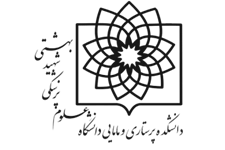 فرم ثبت نام اردوامضاءتلفندانشکدهشماره دانشجویینام و نام خانوادگیردیف